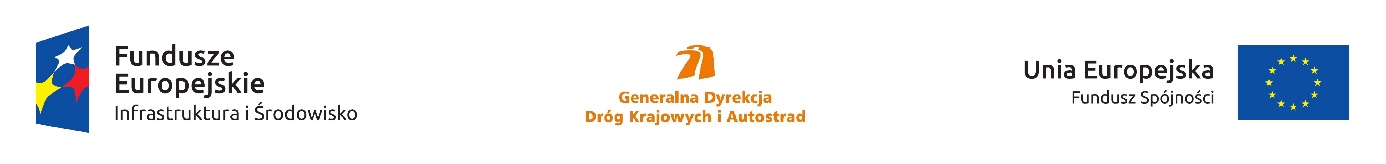 FORMULARZ OFERTOWYGeneralna Dyrekcja Dróg 
Krajowych i Autostrad…………………………………..…………………………………..FORMULARZ OFERTOWYDotyczy zamówienia na: ……………………………………………………………………………………………….……………………………………………………………………………………………………………………………………………..………………………………………………………………………………………………………………………………………………Wykonawca:.…………………………………………………………………………………………………………………………………………….(nazwa (firma) dokładny adres Wykonawcy/Wykonawców).…………………………………………………………………………………………………………………………………………….(NIP, REGON)oferuje przedmiot zamówienia o nazwie:.…………………………………………………………………………………………………………………………………………….za całkowitą cenę brutto:.…………………………………………………………………………………………………………………………………………….(słownie zł .…………………………………………………………………………………………………………………………)Dodatkowe informacje: .…………………………………………………………………………………………………………………………………………….Dane kontaktowe:.……………………………………………………………………………………………………………………………………………. (imię i nazwisko osoby prowadzącej spraw, nr telefonu, nr faksu, adres e-mail)………………………………….            podpis5 W przypadku zastosowania przez zamawiającego dodatkowych kryteriów niż cena należy formularz ofertowy uzupełnić o te kryteria